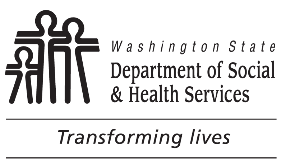 	Nurse Delegation:	Instructions for Nursing Task	Nurse Delegation:	Instructions for Nursing Task	Nurse Delegation:	Instructions for Nursing Task	Nurse Delegation:	Instructions for Nursing Task	Nurse Delegation:	Instructions for Nursing Task	Nurse Delegation:	Instructions for Nursing Task	Nurse Delegation:	Instructions for Nursing Task1. CLIENT NAME 1. CLIENT NAME 2. ACES CLIENT ID NUMBER 3. DATE OF BIRTH3. DATE OF BIRTH4. ID / SETTING (OPTIONAL)4. ID / SETTING (OPTIONAL)5. DATE TASK DELEGATED6. DELEGATED TASK AND EXPECTED OUTCOME6. DELEGATED TASK AND EXPECTED OUTCOME6. DELEGATED TASK AND EXPECTED OUTCOME6. DELEGATED TASK AND EXPECTED OUTCOME6. DELEGATED TASK AND EXPECTED OUTCOME6. DELEGATED TASK AND EXPECTED OUTCOME6. DELEGATED TASK AND EXPECTED OUTCOME6. DELEGATED TASK AND EXPECTED OUTCOMEComplete 6 and 7 only if medication(s) delegated:Complete 6 and 7 only if medication(s) delegated:Complete 6 and 7 only if medication(s) delegated:Complete 6 and 7 only if medication(s) delegated:Complete 6 and 7 only if medication(s) delegated:Complete 6 and 7 only if medication(s) delegated:Complete 6 and 7 only if medication(s) delegated:Complete 6 and 7 only if medication(s) delegated:7. LIST SPECIFIC MEDICATION(S), DOSAGES AND FREQUENCY OF MEDICATIONS DELEGATED ON THIS DATE (  CHECK HERE IF ADDITIONAL FORM ATTACHED.)7. LIST SPECIFIC MEDICATION(S), DOSAGES AND FREQUENCY OF MEDICATIONS DELEGATED ON THIS DATE (  CHECK HERE IF ADDITIONAL FORM ATTACHED.)7. LIST SPECIFIC MEDICATION(S), DOSAGES AND FREQUENCY OF MEDICATIONS DELEGATED ON THIS DATE (  CHECK HERE IF ADDITIONAL FORM ATTACHED.)7. LIST SPECIFIC MEDICATION(S), DOSAGES AND FREQUENCY OF MEDICATIONS DELEGATED ON THIS DATE (  CHECK HERE IF ADDITIONAL FORM ATTACHED.)8.  VERIFICATION OF DELEGATED MEDICATIONDATE8.  VERIFICATION OF DELEGATED MEDICATIONDATE8.  VERIFICATION OF DELEGATED MEDICATIONDATE8.  VERIFICATION OF DELEGATED MEDICATIONDATE7. LIST SPECIFIC MEDICATION(S), DOSAGES AND FREQUENCY OF MEDICATIONS DELEGATED ON THIS DATE (  CHECK HERE IF ADDITIONAL FORM ATTACHED.)7. LIST SPECIFIC MEDICATION(S), DOSAGES AND FREQUENCY OF MEDICATIONS DELEGATED ON THIS DATE (  CHECK HERE IF ADDITIONAL FORM ATTACHED.)7. LIST SPECIFIC MEDICATION(S), DOSAGES AND FREQUENCY OF MEDICATIONS DELEGATED ON THIS DATE (  CHECK HERE IF ADDITIONAL FORM ATTACHED.)7. LIST SPECIFIC MEDICATION(S), DOSAGES AND FREQUENCY OF MEDICATIONS DELEGATED ON THIS DATE (  CHECK HERE IF ADDITIONAL FORM ATTACHED.)NAME / TITLENAME / TITLENAME / TITLENAME / TITLE7. LIST SPECIFIC MEDICATION(S), DOSAGES AND FREQUENCY OF MEDICATIONS DELEGATED ON THIS DATE (  CHECK HERE IF ADDITIONAL FORM ATTACHED.)7. LIST SPECIFIC MEDICATION(S), DOSAGES AND FREQUENCY OF MEDICATIONS DELEGATED ON THIS DATE (  CHECK HERE IF ADDITIONAL FORM ATTACHED.)7. LIST SPECIFIC MEDICATION(S), DOSAGES AND FREQUENCY OF MEDICATIONS DELEGATED ON THIS DATE (  CHECK HERE IF ADDITIONAL FORM ATTACHED.)7. LIST SPECIFIC MEDICATION(S), DOSAGES AND FREQUENCY OF MEDICATIONS DELEGATED ON THIS DATE (  CHECK HERE IF ADDITIONAL FORM ATTACHED.)METHOD OF VERIFICATIONMETHOD OF VERIFICATIONMETHOD OF VERIFICATIONMETHOD OF VERIFICATION9. STEPS TO PERFORM THE TASK:			  Check here if additional teaching aide(s) attached.9. STEPS TO PERFORM THE TASK:			  Check here if additional teaching aide(s) attached.9. STEPS TO PERFORM THE TASK:			  Check here if additional teaching aide(s) attached.9. STEPS TO PERFORM THE TASK:			  Check here if additional teaching aide(s) attached.9. STEPS TO PERFORM THE TASK:			  Check here if additional teaching aide(s) attached.9. STEPS TO PERFORM THE TASK:			  Check here if additional teaching aide(s) attached.9. STEPS TO PERFORM THE TASK:			  Check here if additional teaching aide(s) attached.9. STEPS TO PERFORM THE TASK:			  Check here if additional teaching aide(s) attached.Report Side Effects or Unexpected Outcomes To:Report Side Effects or Unexpected Outcomes To:Report Side Effects or Unexpected Outcomes To:Report Side Effects or Unexpected Outcomes To:Report Side Effects or Unexpected Outcomes To:Report Side Effects or Unexpected Outcomes To:Report Side Effects or Unexpected Outcomes To:Report Side Effects or Unexpected Outcomes To:10. RND NAME (PRINT)10. RND NAME (PRINT)10. RND NAME (PRINT)10. RND NAME (PRINT)10. RND NAME (PRINT)10. RND NAME (PRINT)11. TELEPHONE NUMBER11. TELEPHONE NUMBER12. WHAT TO REPORT TO RND12. WHAT TO REPORT TO RND12. WHAT TO REPORT TO RND12. WHAT TO REPORT TO RND12. WHAT TO REPORT TO RND12. WHAT TO REPORT TO RND12. WHAT TO REPORT TO RND12. WHAT TO REPORT TO RND13. HEALTH CARE PROVIDER NAME13. HEALTH CARE PROVIDER NAME13. HEALTH CARE PROVIDER NAME13. HEALTH CARE PROVIDER NAME13. HEALTH CARE PROVIDER NAME13. HEALTH CARE PROVIDER NAME14. TELEPHONE NUMBER14. TELEPHONE NUMBER15. WHAT TO REPORT TO HEALTH CARE PROVIDER15. WHAT TO REPORT TO HEALTH CARE PROVIDER15. WHAT TO REPORT TO HEALTH CARE PROVIDER15. WHAT TO REPORT TO HEALTH CARE PROVIDER15. WHAT TO REPORT TO HEALTH CARE PROVIDER15. WHAT TO REPORT TO HEALTH CARE PROVIDER15. WHAT TO REPORT TO HEALTH CARE PROVIDER15. WHAT TO REPORT TO HEALTH CARE PROVIDER16. WHAT TO REPORT TO 91116. WHAT TO REPORT TO 91116. WHAT TO REPORT TO 91116. WHAT TO REPORT TO 91116. WHAT TO REPORT TO 91116. WHAT TO REPORT TO 91116. WHAT TO REPORT TO 91116. WHAT TO REPORT TO 91117. RND SIGNATURE17. RND SIGNATURE17. RND SIGNATURE17. RND SIGNATURE17. RND SIGNATURE17. RND SIGNATURE18. DATE18. DATE19. FOR CONSUMER DIRECTED EMPLOYER:  INDIVIDUAL PROVIDER’S (IP) NAME 19. FOR CONSUMER DIRECTED EMPLOYER:  INDIVIDUAL PROVIDER’S (IP) NAME 20.  PROVIDERONE NUMBERCall RND when:Call RND when:Call RND when:Medications changeNew orders receivedClient diesClient is admitted to ER, hospital, or SNFClient movesClient condition changesProblem / unable to perform nursing task.Client is admitted to ER, hospital, or SNFClient movesClient condition changesProblem / unable to perform nursing task.To register concerns or complaints about Nurse Delegation, please call 1-800-562-6078 DISTRIBUTION:  Copy in client chart and in RND fileTo register concerns or complaints about Nurse Delegation, please call 1-800-562-6078 DISTRIBUTION:  Copy in client chart and in RND fileTo register concerns or complaints about Nurse Delegation, please call 1-800-562-6078 DISTRIBUTION:  Copy in client chart and in RND fileInstructions for Completing Nurse Delegation:  Instructions for Nursing TaskAll fields are required unless indicated “OPTIONAL”.Client Name:  Enter ND client’s name (last name, first name).ACES Client ID Number:  Enter the client’s ACES ID number.3.	Date of Birth:  Enter ND client’s date of birth (month, day, and year).4.	ID Setting:  OPTIONAL – Enter client’s ID number as assigned by your business OR enter settings “AFH”, “ALF”, DDA Program, “In-home”.5.	Date Task Delegated:  Enter the date task is first delegated.6.	Delegated Task and Expected Outcome:  Enter the name of task and what outcome is anticipated.  Separate task sheet is required for each task.7.	List Specific Medication(s) Delegated on This Date:  Only complete if medications are delegated.  Enter the name, dose, frequency and route of each medication delegated.8.	Verification of Delegated Medications:  Enter the date verified, who verified and what method was used as verification of medication.9.	Steps to Perform the Task:  Steps to perform the task should be written in simple language with individualized detail.  Check box and describe if additional material(s) are attached.  For example:  medication information sheet, task procedure sheet, etc.10.    RND Name:  Print RND Name 11.  Telephone Number:  Telephone number with area code.12.	What to Report to RND:  List individualized side effects or unexpected outcome to report to RND.13.  Healthcare Provider Name:  Print Healthcare Provider Name14.  Telephone Number:  Enter the telephone number with area code.15.	What to Report to Health Care Provider:	 List individualized side effects and unexpected outcome to report to the health care provider.16.	What to Report to 911:  List signs and symptoms to report to 911.17.  RND Signature:  RND to sign on the date of delegation.18.	Date: Date the RND signed. 19.	For the Consumer Directed Employer:  Add the Individual Provider’s name: Enter the Individual Provider’s name. 20.	ProviderOne Number:  Enter the Individual Provider’s P1 Number.Instructions for Completing Nurse Delegation:  Instructions for Nursing TaskAll fields are required unless indicated “OPTIONAL”.Client Name:  Enter ND client’s name (last name, first name).ACES Client ID Number:  Enter the client’s ACES ID number.3.	Date of Birth:  Enter ND client’s date of birth (month, day, and year).4.	ID Setting:  OPTIONAL – Enter client’s ID number as assigned by your business OR enter settings “AFH”, “ALF”, DDA Program, “In-home”.5.	Date Task Delegated:  Enter the date task is first delegated.6.	Delegated Task and Expected Outcome:  Enter the name of task and what outcome is anticipated.  Separate task sheet is required for each task.7.	List Specific Medication(s) Delegated on This Date:  Only complete if medications are delegated.  Enter the name, dose, frequency and route of each medication delegated.8.	Verification of Delegated Medications:  Enter the date verified, who verified and what method was used as verification of medication.9.	Steps to Perform the Task:  Steps to perform the task should be written in simple language with individualized detail.  Check box and describe if additional material(s) are attached.  For example:  medication information sheet, task procedure sheet, etc.10.    RND Name:  Print RND Name 11.  Telephone Number:  Telephone number with area code.12.	What to Report to RND:  List individualized side effects or unexpected outcome to report to RND.13.  Healthcare Provider Name:  Print Healthcare Provider Name14.  Telephone Number:  Enter the telephone number with area code.15.	What to Report to Health Care Provider:	 List individualized side effects and unexpected outcome to report to the health care provider.16.	What to Report to 911:  List signs and symptoms to report to 911.17.  RND Signature:  RND to sign on the date of delegation.18.	Date: Date the RND signed. 19.	For the Consumer Directed Employer:  Add the Individual Provider’s name: Enter the Individual Provider’s name. 20.	ProviderOne Number:  Enter the Individual Provider’s P1 Number.Instructions for Completing Nurse Delegation:  Instructions for Nursing TaskAll fields are required unless indicated “OPTIONAL”.Client Name:  Enter ND client’s name (last name, first name).ACES Client ID Number:  Enter the client’s ACES ID number.3.	Date of Birth:  Enter ND client’s date of birth (month, day, and year).4.	ID Setting:  OPTIONAL – Enter client’s ID number as assigned by your business OR enter settings “AFH”, “ALF”, DDA Program, “In-home”.5.	Date Task Delegated:  Enter the date task is first delegated.6.	Delegated Task and Expected Outcome:  Enter the name of task and what outcome is anticipated.  Separate task sheet is required for each task.7.	List Specific Medication(s) Delegated on This Date:  Only complete if medications are delegated.  Enter the name, dose, frequency and route of each medication delegated.8.	Verification of Delegated Medications:  Enter the date verified, who verified and what method was used as verification of medication.9.	Steps to Perform the Task:  Steps to perform the task should be written in simple language with individualized detail.  Check box and describe if additional material(s) are attached.  For example:  medication information sheet, task procedure sheet, etc.10.    RND Name:  Print RND Name 11.  Telephone Number:  Telephone number with area code.12.	What to Report to RND:  List individualized side effects or unexpected outcome to report to RND.13.  Healthcare Provider Name:  Print Healthcare Provider Name14.  Telephone Number:  Enter the telephone number with area code.15.	What to Report to Health Care Provider:	 List individualized side effects and unexpected outcome to report to the health care provider.16.	What to Report to 911:  List signs and symptoms to report to 911.17.  RND Signature:  RND to sign on the date of delegation.18.	Date: Date the RND signed. 19.	For the Consumer Directed Employer:  Add the Individual Provider’s name: Enter the Individual Provider’s name. 20.	ProviderOne Number:  Enter the Individual Provider’s P1 Number.